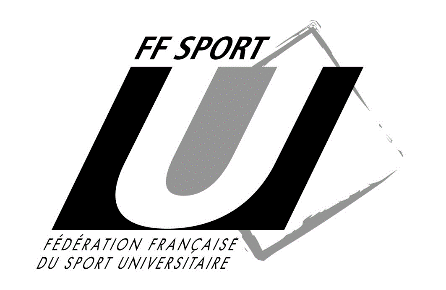 * Droit d’Affiliation PRES = 100€ x nombre d’établissements constitutifsATTENTION : signature du chef d’établissement obligatoire au verso !L’Association Sportive :	SOUSCRIT	 	l’assurance Responsabilité Civile + Responsabilité personnelle des dirigeants + Assistance Rapatriement (1,63 €/licencié) proposée par la FF Sport U (contrat MAIF n°1202368T)RECUSE		l’assurance Responsabilité Civile proposée par la FF Sport-UEn cas de RECUSATION :Je certifie que mon Association Sportive est assurée conformément aux textes réglementaires en vigueur, à garanties RC au moins égales à celles proposées par la FF Sport-U auprès de :Je joins à cette fiche l’attestation d’assurance RC délivrée par mon assureur.Dans TOUS LES CAS : Afin de respecter l’obligation d’information, je m’engage à faire compléter et signer par chaque licencié la fiche individuelle d’inscription à la licence FFSport U  après avoir délivré la notice d’assurance « Accidents Corporels » annexée à celle-ci.Voir : Guide sportif FF Sport-U, « Organisation Administrative / Les assurances »    ou Site Internet :    www.sport-u.com  Je soussigné(e),nom :	prenom :	Président(e) de l’Association Sportive de	donne mandat ànom :	prenom :	qualité :	pour délivrer et signer, en mon nom, les cartes licences des membres de l’Association que je préside.Rappel : La signature du Président de l’Association Sportive ou son mandataire atteste que l’étudiant est régulièrement inscrit dans l’établissement universitaire et qu’il a présenté un certificat médical de non contre-indication à la pratique du sport de compétition (Dans la délibération du comité directeur du 7/12/16, reconduite jusqu’à la présente saison, il a été décidé de ne pas utiliser la possibilité donnée par le Décret n°2016-1387 du 12/10/2016 du certificat médical valable 3 ans ; La présentation d’un certificat médical datant de moins de 3 mois est donc obligatoire pour se licencier à la FF Sport U.ACADEMIE :Demande à renvoyer à :AFFILIATION2020/2021(cachet de la Ligue régionale du sport universitaire)Droit d’affiliation : 100€ (sauf PRES*)Joindre les statuts s’ils ont été modifiés – Obligatoire pour les nouvelles A.S. ETABLISSEMENTETABLISSEMENTETABLISSEMENTETABLISSEMENTETABLISSEMENTDésignation en toutes lettres :Désignation en toutes lettres :Désignation en toutes lettres :Désignation en toutes lettres :Désignation en toutes lettres :Nom du chef d’établissement :Nom du chef d’établissement :Nom du chef d’établissement :Nom du chef d’établissement :Nom du chef d’établissement :AdresseRue/N :Rue/N :Rue/N :Rue/N :Code postal :Code postal :Ville :Ville :e-mail :(obligatoire)e-mail :(obligatoire)e-mail :(obligatoire)Tél. :Fax :Effectif total (toutes formations confondues)Effectif total (toutes formations confondues)
Hommes :
Femmes :
Total :L’établissement a-t-il le statut de PRES ?L’établissement a-t-il le statut de PRES ?L’établissement a-t-il le statut de PRES ?OUI        NON         Si OUI, indiquez les différents établissements le composant :Si OUI, indiquez les différents établissements le composant :Si OUI, indiquez les différents établissements le composant :L’établissement est-il habilité à délivrer la Sécurité Sociale Etudiante ?L’établissement est-il habilité à délivrer la Sécurité Sociale Etudiante ?L’établissement est-il habilité à délivrer la Sécurité Sociale Etudiante ?OUI        NON         S’il s’agit d’une école, l’établissement est-il :
membre de la conférence des Grandes écoles
reconnu par la commission des titres d’ingénieursS’il s’agit d’une école, l’établissement est-il :
membre de la conférence des Grandes écoles
reconnu par la commission des titres d’ingénieursS’il s’agit d’une école, l’établissement est-il :
membre de la conférence des Grandes écoles
reconnu par la commission des titres d’ingénieurs
OUI         
OUI         
NON         NON         ASSOCIATION SPORTIVEASSOCIATION SPORTIVEASSOCIATION SPORTIVEASSOCIATION SPORTIVEASSOCIATION SPORTIVEDésignation en toutes lettres :Désignation en toutes lettres :Désignation en toutes lettres :Désignation en toutes lettres :Désignation en toutes lettres :Nom du président :Nom du président :Nom du président :Nom du président :Nom du président :Nom du secrétaire :Nom du secrétaire :Nom du trésorier :Nom du trésorier :Nom du trésorier :AdresseRue/N°:Rue/N°:Rue/N°:Rue/N°:Code postal :Code postal :Ville :Ville :e-mail :e-mail :e-mail :Tél. :Fax :ASSURANCEOrganisme assureur :N° contrat :Fait à :
Le :Signature et cachet du chef d’établissementSignature et cachet du président de l’Association Sportive (si différent)DELEGATION DE SIGNATURE
Fait à :Le :
Signature du président et cachet de l’AS, précédés de la mention manuscrite  « lu et approuvé »
Signature du mandataire précédée
de la mention manuscrite
« lu et approuvé »